NÁRODNÁ RADA SLOVENSKEJ REPUBLIKYVI. volebné obdobieČíslo: CRD-1049/2012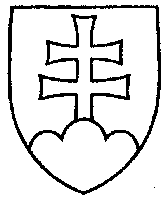 136UZNESENIENÁRODNEJ RADY SLOVENSKEJ REPUBLIKYz 26. júla 2012k návrhu poslancov Národnej rady Slovenskej republiky Pavla Pašku, Jany Laššákovej, Pavla Hrušovského, Jozefa Viskupiča, Lászlóa Solymosa, Ľudovíta Kaníka a Juraja Miškova na vydanie zákona, ktorým sa mení zákon č. 301/2005 Z. z. Trestný poriadok v znení neskorších predpisov a o zmene a doplnení niektorých zákonov (tlač 65)	Národná rada Slovenskej republiky	po prerokovaní uvedeného návrhu zákona v druhom a treťom čítaní	s c h v a ľ u j enávrh poslancov Národnej rady Slovenskej republiky Pavla Pašku, Jany Laššákovej, Pavla Hrušovského, Jozefa Viskupiča, Lászlóa Solymosa, Ľudovíta Kaníka a Juraja Miškova na vydanie zákona, ktorým sa mení zákon č. 301/2005 Z. z. Trestný poriadok v znení neskorších predpisov a o zmene a doplnení niektorých zákonov, v znení schválených pozmeňujúcich a doplňujúcich návrhov.      Pavol  P a š k a   v. r.     predsedaNárodnej rady Slovenskej republikyOverovatelia:Milan  H a l ú z   v. r.Viliam  N o v o t n ý   v. r.